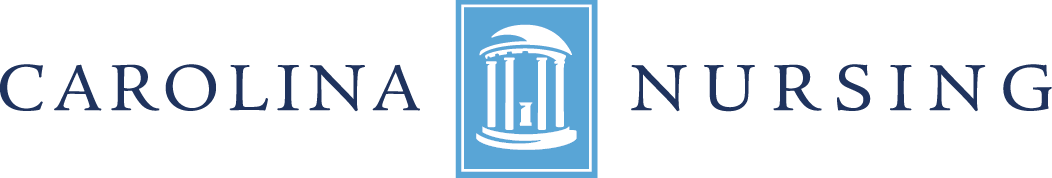 Tenured Professor or Tenured Associate ProfessorUNC Chapel Hill School of NursingThe University of North Carolina at Chapel Hill School of Nursing, a research intensive, top ranked school of nursing, seeks outstanding candidates for tenured positions at the rank of Associate or Full Professor. Applicants at the Associate or Full Professor level are expected to demonstrate sustained research productivity. The School of Nursing and the University value interdisciplinary collaboration, and we are interested in recruiting faculty whose program of research incorporates interdisciplinary linkages and innovative research designs involving one or more of the following areas: maternal and child health, self/family-management, bio-behavioral research, biological sciences including “omics”, big data, and the translation of science into policy and practice. We are particularly interested in recruiting faculty whose research includes a focus on health disparities, health equity, and the social determinants of health.  We are looking for a new faculty member to help us train the next generations of nursing leaders. Faculty will be responsible for teaching and mentoring students in multiple concentrations. Given the university’s and school’s commitment to diversity and inclusiveness, candidates should demonstrate a track record of successfully mentoring diverse students and junior faculty members. A sustained record of research and leadership that supports/benefits diverse communities at a level appropriate to career stage is desired.  The School of Nursing recognizes the importance of an educational and work environment in which all individuals are respected and valued. To that end, we are strongly committed to hiring and retaining a diverse workforce. For more information about the school’s commitment to diversity, please visit our Diversity and Inclusion page. To be eligible for consideration, applicants must submit a cover letter, CV, and a list of 3 references online at  https://unc.peopleadmin.com/postings/191392   The University of North Carolina at Chapel Hill is an equal opportunity and affirmative action employer. All qualified applicants will receive consideration for employment without regard to age, color, disability, gender, gender expression, gender identity, genetic information, national origin, race, religion, sex, sexual orientation, or status as a protected veteran.